                                            Ո  Ր  Ո  Շ  Ու  ՄԿԱՏԱՐՈՂԱԿԱՆ  ՎԱՐՈւՅԹԸ  ԿԱՍԵՑՆԵԼՈՒ  ՄԱՍԻՆ03.11.2022թ.	          				  	                                    ք.ԵրևանՀարկադիր կատարումն ապահովող ծառայության Երևան քաղաքի Կենտրոն,Նորք-Մարաշ և Էրեբունի Նուբարաշեն վարչական շրջանների  բաժնի ավագ հարկադիր կատարող, արդարադատության ավագ լեյտենանտ Դավիթ Խաչատրյանս ուսումնասիրելով թիվ 08445285 կատարողական վարույթի նյութերը.Պ  Ա  Ր  Զ  Ե  Ց  Ի	Երևան քաղաքի առաջին ատյանի  ընդհանուր իրավասության դատարանի կողմից 14.12.2022թ. տրված թիվ ԵԴ/12748/02/21 կատարողական թերթի համաձայն պետք է Արփենիկ Արարատի Մկրտչյանից հօգուտ <<Կոնվերս բանկ>> ՓԲԸ-ի բռնագանձել 2.350.000 ՀՀ դրամ և կատարողական թերթով հաշվարկվող տոկոսներ:         Պարտապանից բռնագանձել նաև բառնագանձման ենթակա գումարի հինգ տոկոսը, որպես օրենքով սահմանված կատարողական գործողությունների կատարման ծախս:Կատարողական վարույթներով բռնագանձման վերաբերյալ վճռի հարկադիր կատարման ընթացքում պարտապանի ողջ գույքի վրա բռնագանձում տարածելու պարագայում պարզվել է, որ այդ գույքը օրենքով սահմանված նվազագույն աշխատավարձի երկուհազարապատիկի և ավելի չափով բավարար չէ պահանջատիրոջ հանդեպ պարտավորությունների ամբողջական կատարումն ապահովելու համար:Պարտապանի անվամբ Հարկադիր կատարումն ապահովող ծառայությունում առկա են հարուցված այլ կատարողական վարույթներ: Պարտապանին պատկանող այլ գույք և դրամական միջոցներ չեն հայտնաբերվել, որոնց վրա կարելի է բռնագանձում տարածել:             Վերոգրյալի հիման վրա և ղեկավարվելով «Սնանկության մասին» ՀՀ օրենքի 6-րդ հոդվածի 2-րդ մասով, «Դատական ակտերի հարկադիր կատարման մասին» ՀՀ օրենքի  28-րդ,28.1-րդ հոդվածներով և 37-րդ հոդվածի 8-րդ կետով                                                        Ո  Ր  Ո  Շ  Ե  Ց  ԻԿասեցնել 03.11.2022թ. վերսկսված թիվ 08445285 կատարողական վարույթը 90-օրյա ժամկետով:Առաջարկել պահանջատիրոջը և պարտապանին նրանցից որևէ մեկի նախաձեռնությամբ վաթսուն օրյա ժամկետում սնանկության հայց ներկայացնել դատարան:Սույն որոշումը երկու աշխատանքային օրվա ընթացքում հրապարակել www.azdarar.am ինտերնետային կայքում.Որոշման պատճենն ուղարկել կողմերին.   Որոշումը կարող է բողոքարկվել վերադասության կարգով՝ որոշումը ուժի մեջ մտնելու օրվանից՝ երկամսյա ժամկետում կամ ՀՀ վարչական դատարան՝ օրենքով սահմանված ժամկետումԱՎԱԳ ՀԱՐԿԱԴԻՐ ԿԱՏԱՐՈՂ, ԱՐԴԱՐԱԴԱՏՈՒԹՅԱՆ ԱՎԱԳ  ԼԵՅՏԵՆԱՆՏ 		         		     Դ.ԽԱՉԱՏՐՅԱՆ            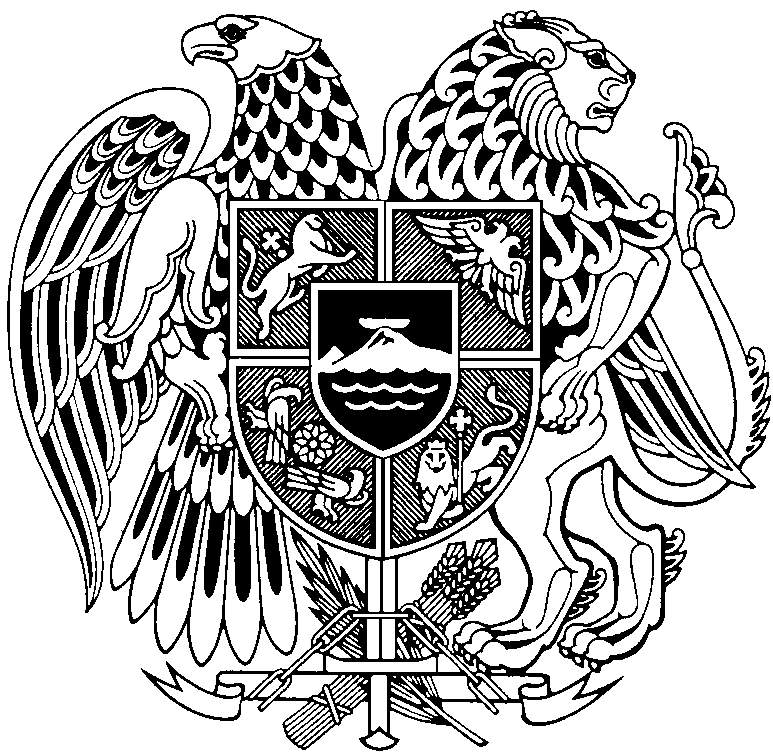                                         ՀԱՐԿԱԴԻՐ ԿԱՏԱՐՈՒՄՆ ԱՊԱՀՈՎՈՂ ԾԱՌԱՅՈՒԹՅՈՒՆԵՐԵՎԱՆ ՔԱՂԱՔԻ ԿԵՆՏՐՈՆ, ՆՈՐՔ-ՄԱՐԱՇ ԵՎ ԷՐԵԲՈՒՆԻ-ՆՈՒԲԱՐԱՇԵՆ ՎԱՐՉԱԿԱՆ                                                         ՇՐՋԱՆՆԵՐԻ ԲԱԺԻՆ Թիվ  ԵԳ  _________ / 				  	   	                      0078,  Երևան, Հալաբյան 41ա           _____ /_____ / 2022թ.					         	         	            Հեռ./060/570-452/<<Կոնվերս բանկ>> ՓԲԸ-ին /ք.Երևան, Վ.Սարգսյան 26/1/Արփենիկ Արարատի Մկրտչյանին /ք.Երևան, Բաշինջաղյան փ. 91տ/Կից Ձեզ է ուղարկվում թիվ 08445285 կատարողական վարույթը կասեցնելու մասին 03.11.2022թ. որոշումը:Միաժամանակ հայտնում ենք, որ համաձայն «Սնանկության մասին» ՀՀ օրենքի 6-րդ հոդվածի 2-րդ մասի՝ Դուք կարող եք պարտապանին սնանկ ճանաչելու վերաբերյալ դիմում ներկայացնել դատարան: Ձեր կողմից սնանկության դիմում ներկայացվելու դեպքում անհրաժեշտ է կատարողական վարույթը չվերսկսելու դիմումով այդ մասին տեղեկացնել հարկադիր կատարումն ապահովող ծառայությանը՝ կցելով սնանկության դիմումը դատարան ներկայացված լինելու վերաբերյալ ապացույց:Կատարողական վարույթը կասեցնելու մասին որոշման կայացման օրվանից սկսած 90-օրյա ժամկետում Ձեր կամ այլ անձանց կողմից դատարանին պարտապանի սնանկության դիմում չներկայացվելու դեպքում կատարողական վարույթը կվերսկսվի, և կատարողական գործողությունները կշարունակվեն, բացառությամբ եթե նշված ժամկետում հարկադիր կատարումն ապահովող ծառայությունը ստանա միևնույն պարտապանի գույքի բռնագանձման վերաբերյալ նոր կատարողական թերթ, և հարուցվի նոր կատարողական վարույթ: Այդ դեպքում նոր կատարողական վարույթը ևս կկասեցվի 90-օրյա ժամկետով, և Ձեր մասնակցությամբ կատարողական վարույթը չի վերսկսվի, քանի դեռ նշված նոր կատարողական վարույթը կասեցված կլինի:Անկախ վերոգրյալից՝ կատարողական վարույթը ցանկացած պահի կարող է վերսկսվել և կարճվել, եթե առկա լինեն «Դատական ակտերի հարկադիր կատարման մասին» ՀՀ օրենքի 42-րդ հոդվածով նախատեսված հիմքերը: Կատարողական վարույթը կվերսկսվի նաև այն դեպքում, եթե վերանան կասեցման հիմք հանդիսացած՝ պարտապանի սնանկության հատկանիշները:Ձեր մասնակցությամբ կատարողական վարույթը կասեցնելու մասին որոշումը, ինչպես նաև «Դատական ակտերի հարկադիր կատարման մասին» ՀՀ օրենքի 37-րդ հոդվածի 8-րդ կետի հիմքով կատարողական վարույթը 90-օրյա ժամկետով կասեցնելու մասին բոլոր որոշումները հրապարակվում են www.azdarar.am ինտերնետային կայքում: Առդիր`  « 1 »  թերթ:  ԲԱԺՆԻ ՊԵՏ   ԱՐԴԱՐԱԴԱՏՈՒԹՅԱՆ ՓՈԽԳՆԴԱՊԵՏ                                                              Ֆ.ՄԵՂՐՅԱՆ Հ/Կատարող` Դ.Խաչատրյան                                        ՀԱՐԿԱԴԻՐ ԿԱՏԱՐՈՒՄՆ ԱՊԱՀՈՎՈՂ ԾԱՌԱՅՈՒԹՅՈՒՆԵՐԵՎԱՆ ՔԱՂԱՔԻ ԱՋԱՓՆՅԱԿ,ԴԱՎԹԱՇԵՆ ԵՎ ԱՐԱԲԿԻՐ ՎԱՐՉԱԿԱՆ                                                         ՇՐՋԱՆՆԵՐԻ ԲԱԺԻՆ Թիվ  ԵԳ  _________ / 				  	   	                      0078,  Երևան, Հալաբյան 41ա           _____ /_____ / 2022թ.					         	         	            Հեռ./060/570-452/<<Գլոբալ Կրեդիտ>> ՈՒՎԿ ՓԲԸ-ին /ք.Երևան, Սասնա Ծռեր 2շ 251 տ/<<Ակբաբանկ>> ԲԲԸ-ին /ք.Երևան, Արամի 82-84/<<Սեյֆ Ինթերնաթինալ>>ՈՒՎԿ ՓԲԸ-ինՔ.Երևան Դ.Անհաղթ 23<<Էվոկաբանկ>>ՓԲԸ-ինՔ.Երևան Հանրապետության 44/2        Հարկադիր կատարումն ապահովող ծառայության Երևան քաղաքի Աջափնյակ, Դավթաշեն և Արաբկիր Վարչական շրջանների բաժնում հարուցված թիվ 06178897 կատարողական վարույթով պարտապանի ողջ գույքի վրա բռնագանձում տարածելու պարագայում պարզվել է, որ այդ գույքը օրենքով սահմանված նվազագույն աշխատավարձի հազարապատիկի և ավելի չափով բավարար չէ պահանջատիրոջ հանդեպ պարտավորությունների ամբողջական կատարումն ապահովելու համար: Առաջարկում ենք Ձեզ համաձայն «Սնանկության մասին» ՀՀ օրենքի 6-րդ հոդվածի 2-րդ մասի՝ Դուք կարող եք պարտապանին սնանկ ճանաչելու վերաբերյալ դիմում ներկայացնել դատարան:   ԲԱԺՆԻ ՊԵՏԻ ՏԵՂԱԿԱԼ  ԱՐԴԱՐԱԴԱՏՈՒԹՅԱՆ ԿԱՊԻՏԱՆ                                                              Դ.ՍԱՀԱՐՅԱՆ Հ/Կատարող` Դ.Խաչատրյան